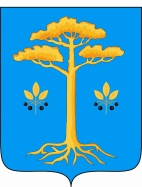 СОВЕТ  ДЕПУТАТОВ  МУНИЦИПАЛЬНОГО  ОБРАЗОВАНИЯ «МУРАВЬЕВСКОЕ»ЧЕТВЕРТОГО СОЗЫВА165150 Архангельская обл. Вельский район  д. Вороновская д.1б стр.4, 6-56-37(индекс, почтовый адрес местонахождения администрации, тел./факс)(двадцать третье заседание)РЕШЕНИЕОт 28 февраля 2019 года                                                                             № 130Об уточнении реквизита адресаСодержащийся в Государственном адресном реестреУточняемые реквизиты адреса, содержащиеся в Государственном адресном реестре:Уточненные реквизиты адреса, необходимые для внесения изменений в Государственном адресном реестре:Председатель совета депутатовМО «Муравьевское»                                                                    Д.В. ЛеонтиТип элемента(как есть в ГАР)А. Наименование элемента планировочной структуры (как есть в ГАР)СОТРоссийская Федерация, Архангельская область, Вельский муниципальный район, Сельское поселение Муравьевское, СОТ Берег Садовое не коммерческое товариществоТип элемента(как есть в ГАР)В. Наименование элемента планировочной структуры (как есть в ГАР)СОТРоссийская Федерация, Архангельская область, Вельский муниципальный район, Сельское поселение Муравьевское, СОТ Строитель Садовое не коммерческое товарищество Тип элемента(как должно быть в ГАР)А. Наименование элемента планировочной структуры (как должно быть в ГАР)Тер. СНТРоссийская Федерация, Архангельская область, Вельский муниципальный район, Сельское поселение Муравьевское, поселок Пустыньга, территория СНТ «СОТ Берег»Тип элемента(как должно быть в ГАР)В. Наименование элемента планировочной структуры (как должно быть в ГАР)Тер. СНТРоссийская Федерация, Архангельская область, Вельский муниципальный район, Сельское поселение Муравьевское, поселок Пустыньга, территория СНТ «СОТ Строитель»